МУНИЦИПАЛЬНОЕ ОБЩЕОБРАЗОВАТЕЛЬНОЕ УЧРЕЖДЕНИЕ СРЕДНЯЯ ОБЩЕОБРАЗОВАТЕЛЬНАЯ ШКОЛА № 16Литературное творчествоРассказ «Сила молитвы и материнское благословение»Выполнил: ученик 2 «а» классаТигранов Михаил Андреевич, 8 летПедагог: Тигранова Белла ИгоревнаТверь, 20209 мая 1945-го..... Уже 75 лет отделяет нас от этого великого события. В 75-ый раз всё человечество отметит великую дату – День Победы над фашизмом. Как сегодня молодое поколение может отдать дань погибшим за Родину героям? Конечно же, сохранить в сердцах и передать нашим потомкам частицу памяти о тех страшных событиях и людях, которые ковали долгожданную Победу.В своей работе я хочу рассказать о своем прапрадедушке Геращенко Михаиле Андреевиче и о силе молитвы, которая помогла выжить, о материнском благословении, которое оберегало.  Я горжусь своим прапрадедом.  Гордится вся наша семья и родственники.  Меня зовут Тигранов Михаил Андреевич, я назван  в честь своего легендарного прапрадедушки. Да, да,  именно легендарного,  легендарного для меня. Мой прапрадедушка прошел всю войну, был контужен,  дошел до самого Берлина. Когда объявили о начале  войны, прапрадедушка находился  и жил в  г. Лагодехе. В солнечной и красивой Грузии.   Вторая Мировая Война – одно из самых ужасных событий 20 века, унесшее миллионы человеческих жизней. Война ворвалась так неожиданно 22 июня 1941 года. Все были молодыми, красивыми, счастливыми. Все строили свои планы на будущее. Но пришлось защищать свою Родину от врага, преодолевая трудности и невзгоды, холод и голод.  У прапрадедушки на тот момент уже  была семья: жена и 4 детей. Молодой, красивый мужчина, любящий отец и заботливый муж.  Уходил и не знал, вернется ли, увидит ли своих детей, прижмет ли к сердцу свою мать, приголубит жену. Уходил и прощался, как в последний раз. Война не щадила никого и ничего. Забирала всех, но возвращала единицы.  У дедушки было 5 братьев. Перед отправкой на фронт, их мама Геращенко Матрона благословила сыновей  -  Михаила  и  Ивана иконой и дала молитву, написанную от руки «Живые в помощи». Другой сын, Алексей, был призван с в.ч., в которой находился на службе. Мать не смогла благословить, не смогла передать молитву. Алексей, к сожалению, погиб, так и не дожив до Великой Победы.  А Михаил и Иван эту молитву  хранили у самого сердца и пронесли через всю войну.  Псалом 90 мать дала 2 своим зятьям. Кто-то скептически отнесся, но ни дедушка. Дедушка верил всегда в Бога и говорил: «Я беспартийный коммунист». Молитва и мамино благословение спасали в самые трудные бои и сражения. Вернулись. Живыми.   У дедушки было много наград: Орден Красной Звезды (1944), медаль «за Отвагу» (1944), Орден Отечественной Войны II степени и многие другие.   После войны дедушка прожил еще очень долго, умер в 2001 году, когда ему было 92 года. Прапрадедушка не любил вспоминать все ужасы войны, но любил рассказывать интересные и поучительные рассказы. К большому сожалению, я не видел своего прапрадеда, но многое я узнаю от своей бабушки, которая все помнит. За свою жизнь Михаил Андреевич сделал много  хорошего,  а главное, он смог воспитать не только своих детей, но и поднять на ноги двух своих внучек, которые рано остались без родителей.  Михаил Андреевич был мудрым и справедливым человеком, к нему приходили за советом, его до сих пор вспоминают соседи с любовью и теплотой. Мой прапрадедушка -  Геращенко Михаил Андреевич – человек с большой буквы, я горжусь им.  Я горжусь, что назван в честь своего деда,  я хочу быть похожим на него. С великой честью пройду в шествии Бессмертный полк по улицам Твери с портретом своего прапрадеда 9 мая 2020 года.Несмотря на то, что после войны прошло уже 75 лет, весь Мир до сих пор помнит о тех страшных событиях и солдатах, которые победили фашизм. Мы до сих пор мы чтим память тех, кто сражался за нашу свободу, страну, родных и близких! Благодаря нашим героям, мы имеем возможность свободно проживать в этом мире. Для того чтобы события тех лет не повторились, нам всем необходимо помнить о подвигах наших дедов и прадедов и делать все, чтобы фашизм не возродился. Я горжусь тем, что мой прапрадед смог победить и выжить в этой страшной войне, и сделаю все, чтобы память о нем жила всегда в нашей семье.Я горжусь, что в нашей семье был такой герой войны, как мой прапрадедушка, мужественный, подтянутый, мудрый, скромный и добрый человек.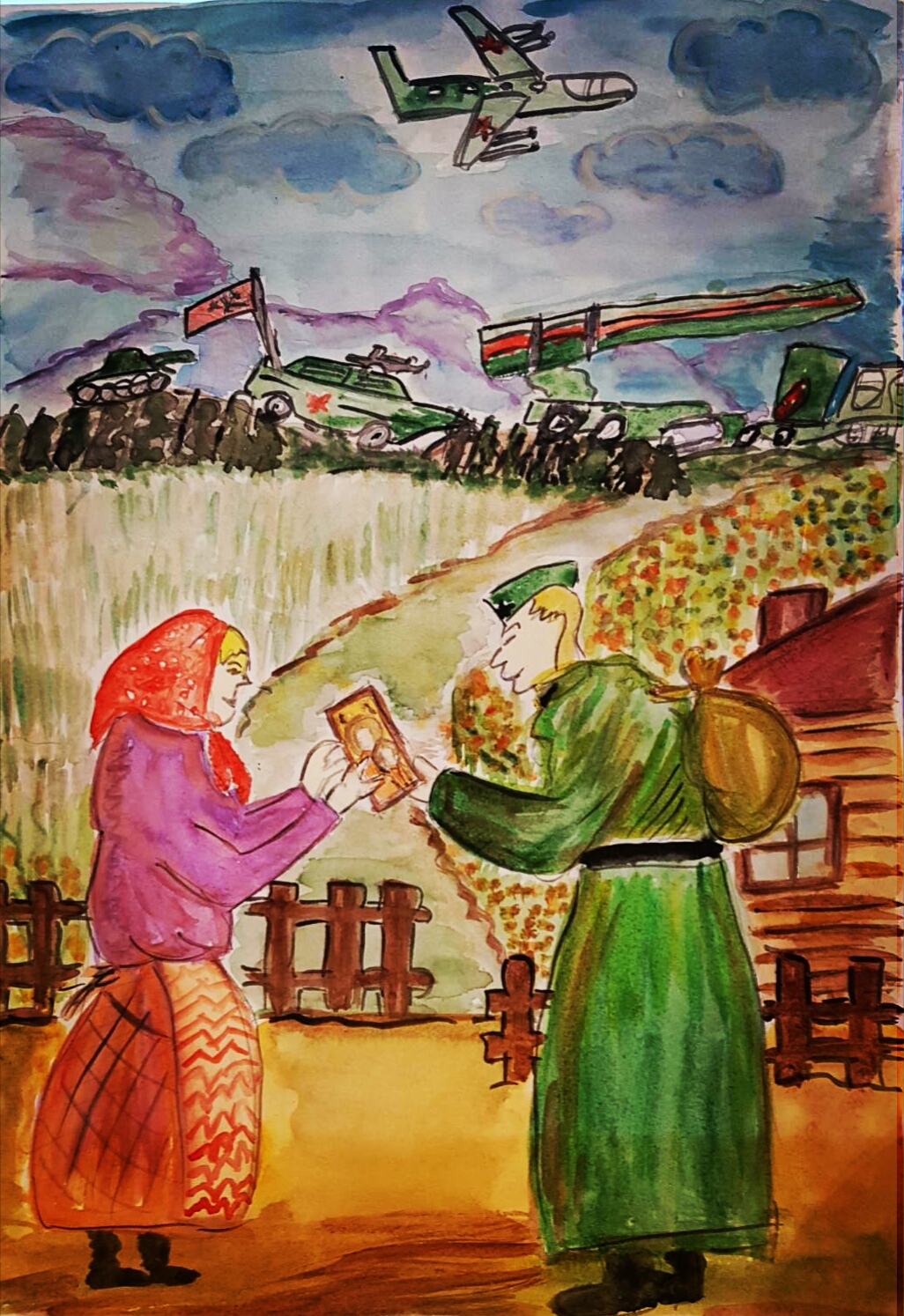 